Revolutionary TimesAre you an informed colonist?                                                                  10¢INSERT DATE OF EVENT HERECREATIVE HEADLINEARTICLE TITLE (3 Paragraphs)Your nameEVENT LOCATION- Here you write an article about your assigned event. This article should be based entirely on facts and should not be persuasive or outwardly opinionated. You many show your bias, but do so through your description of the event. This first paragraph should explain the event itself, who was involved, what the scene was like, what actually happened, etc. Use vivid words and imagery to report the news and inform your fellow colonists of the day’s events. Be sure to include images to capture your reader’s attention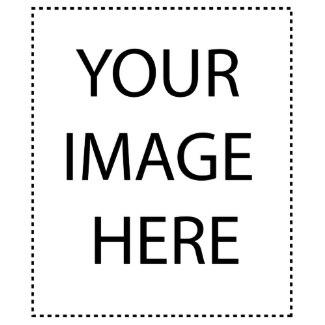 Caption about the picture aboveStart your second paragraph here. Your second paragraph should explain the causes of the event, a.k.a. why the event occurred. The third paragraph should explain why the event is significant. The paragraph should explain the effect of the event,  how colonists are feeling after the event, and a conclusion that sums up what the colonists should expect in the aftermath of the event.In general…Be creative!It might be necessary to adjust size and the information to fit inside the columns.Use quotes (made up, but historically accurate OR real if available!)Use information from your notes and other credible sources.Your article is set in the late 1700’s -- be mindful of past vs. present tenseCaption about the picture aboveEDITORIAL TITLE (2 Paragraph)Your nameAn editorial is an article that gives an opinion on an issue, or in this case an event. For this article, you should assume the role as either a loyalist or a patriot. Using your knowledge on how a loyalist or a patriot would react to your assigned event and use your informed opinion to react to the event. Again keep in mind that you are a colonist reacting to the event, so be sure to write with an intent to be biased towards the pro-British side or the pro-Revolution side.This assignment is due on:

____________________________